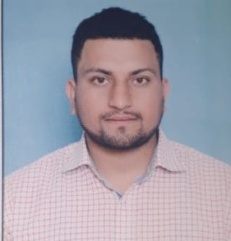   BHUPINDER Email: bhupinder.388470@2freemail.com 								        Work Experience:1 - Worked as a Site Engineer for a Building Project in Leh, India. Monitory/ oversee the development of the premises, progress and meeting timelines.Close track of inventory and its execution Manage team of workers Coordinating with the Project Manager to ensure work is per all industry rules and meets all the compliance guidelines.Ensured team coordination for successful completion and delivery.2 – Worked in Dubai for two years from 2015 – Dec 2017 for Enforce Group.~ End ~About myself:Seeking suitable position in  Media & Communication, Marketing, Sales, Media, Operations which can offer me a challenging opportunity for career growth.I am open to newer challenges as I do not want my capabilities and potential to be limited to a particular area like Engineering.I have a deep interest in numbers, gathering data statistics, carry out analysis, market research, technology developments & its applications
I am a team player, being around people and managing a project or team to create and develop excites me.NameBHUPINDER SINGH  Language/s SpokenEnglish, Hindi & PunjabiEducation Civil Engineer – From Punjab University, India (Year 2012)Total Work Years of Experience 5 YearsCompetencies/ SkillsGood knowledge & experience of civil engineering works.Enhancing Operations, business development & service delivery.Identifying, targeting and focusing resources to accomplish goals.Ability to motivate and develop team of workers.Love to work under deadline and delivery high quality results.Making high-level decisions & quick problem solvingAbility to work independently & under pressureto enhance our personal & professional life